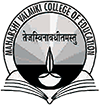 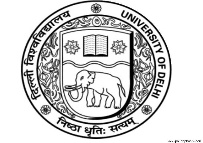 	Time Table Committee, MVCE 2016															Officiating Principal						 Day/Duration9.00  9.309.35 – 10.30I10.30 – 11.25II11.25  11.4011.40 – 12.35III12.35 – 1.30IV1.30-2:052:05-3.00V3.00 – 3.55VI3.55 – 4.50VIIMONDAYMorning  AssemblyA : LibraryB : F.2 NAC : F.2 MTD : F.4 MCA : F.1 MCB : F.2 NAC : F.3 RPD : F.2 MGBREAKA : F.4 RPB : F.3 MCC : F.2 IMD : F.3 NMBA : F.5 NMBB : F.4 JKC : F.4 RND : LIBRARYLUNCH BREAKA : F.3 NMBB : LIBRARYC : F.5 RND : F.5 JKA : LIBRARYB :  EPC 2C :  LIBRARYD : EPC 1A :  LIBRARYB :  EPC 2C:LIBRARYD  :  EPC 1TUESDAYMorning  AssemblyA : F.2 PKSB : F.5 RJDC : F.4 RND : F.4 MCA:  F.1 MCB:  F.1 GRC:  F.1 SKVD:  F.2 MGBREAKP.2.1  English [34] JK ,P.2.2  Hindi  [25] KG P.2.4 Urdu  [Lib]P.2.5  Punjabi [Lib]P.2.6  Physics  [Lib]P.2.7  Chemistry [Lib],P.2.8 Biology [12] IMP.2.10 Maths  [36]  MT,P.2.11  History [28] SSB P.2.12 Pol.Sc  [24]  RJD P.2.13  Eco (31) MAP.2.14 	 Geography [33] RN,P.2.18 Commerce [37] VKAP.1.1  RP  [25 ]P.1.2  IM [ 12 ]P.1.3  MT [ 36 ]P.1.4  SSB [28]P.1.5 VKA [37]LUNCH BREAKA : F.3 NMBB : F.4 JKC : F.4 RND : F.1 GRA: F.5 NMBB: F.2 NAC: EPC 1D:  EPC 2A : LIBRARYB :   LIBRARYC : EPC 1D :   EPC 2WEDNESDAYMorning  AssemblyA:  F.1 SSBB:  F.5 RJDC:  F.3RPD:  F.1 GRA:  F.4 RPB:  F.1 GRC:  F.2 MTD:  F.5 JKBREAKP.1.1 KG [ 25 ]P.1.2  IM [ 12 ]P.1.3  MT [ 36 ]P.1.4  SSB [28]P.1.5 VKA [37]A : F.3 NMBB : F.4 JKC : F.4 RND :  LIBRARYLUNCH BREAKP.2.1 English [34]JK ,P.2.2 Hindi  [25] KG P.2.4 Urdu  [Lib]P.2.5  Punjabi [Lib]P.2.6  Physics  [Lib] P.2.7 Chemistry [Lib],P.2.8 Biology [12] IMP.2.10 Maths  [36]  MT,P.2.11  History [28] SSB P.2.12 Pol.Sc  [24]  RJDP.2.13  Eco (31) MAP.2.14 	 Geography [33] RN,P.2.18 Commerce [37] VKAA:   EPC 2B : EPC 1C :  F.1 SKVD :   F.3 NMBA:  EPC 2B : EPC 1C : LIBRARYD : LIBRARYTHURSDAYMorning  AssemblyA : F.2 PKSB : F.3 MCC : F.5 RND : F.2 MGA : F.1 SSBB : F.1 GRC : F.2 IMD : F.5 JKBREAKP.1.1  KG [ 26 ]P.1.2  IM [12 ]P.1.3  MT [ 36 ]P.1.4  RJD [24]P.1.5 VKA [37]P.2.1  English [34]JK ,P.2.2  Hindi  [25] KG P.2.6  Physics  [Lib]P.2.7 Chemistry [Lib],P.2.8 Biology [12] IMP.2.10 Maths  [36]  MT,P.2.11  History [28] SSB P.2.12 Pol.Sc  [24]  RJD P.2.13  Eco (31) MAP.2.14 	 Geography [33] RN,P.2.18 Commerce [37] VKALUNCH BREAKA : F.3 NMBB :  F.2 NAC :  F.1 SKVD : LIBRARYA :  EPC 1B : LIBRARYC : EPC 2 D :  F.3 NMBA:EPC 1B : LIBRARYC :  EPC 2D:F.3 NMBFRIDAYMorning  AssemblyA : F.2 NAB : F.3 MCC : F.5 RND : F.2 MGA :F.5 NMBB : F.3 MCC : F.3 RPD: F.1 GRBREAKP.1.1  RP  [ 26 ]P.1.2  IM [12 ]P.1.3  MT [ 36 ]P.1.4  RJD [24]P.1.5 VKA [37           TutorialLUNCH BREAKP.2.1  English [34]JK ,P.2.2  Hindi  [25] KG P.2.6  Physics  [Lib]P.2.7 Chemistry [Lib],P.2.8 Biology [12] IMP.2.10 Maths  [36]  MT,P.2.11  History [28] SSB P.2.12 Pol.Sc  [24]  RJD P.2.13  Eco (31) MAP.2.14 	 Geography [33] RN,P.2.18 Commerce [37] VKACO – CURRICULARACTIVITIESCO – CURRICULARACTIVITIESSATURDAYMorning  AssemblyA : F.1 MCB : F.5 RJDC : F.3 RPD : F.3 GRA : F.4 RPB : F.1 GRC : F.1 SKVD :F.4 MCBREAKP.2.4    Urdu  [30] ZH P.2.5   Punjabi [37] JSP.2.13  Eco (31) MACommunity WorkP.2.4    Urdu  [30] ZH P.2.5   Punjabi [37] JSP.2.13  Eco (31) MACommunity WorkLUNCH BREAKSelf-study/seminars/workshops/community workSelf-study/seminars/workshops/community workSelf-study/seminars/workshops/community work